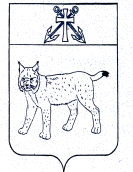 АДМИНИСТРАЦИЯ УСТЬ-КУБИНСКОГОМУНИЦИПАЛЬНОГО ОКРУГАПОСТАНОВЛЕНИЕс. Устьеот 09.01.2023                                                                                                 № 43Об утверждении Положения о муниципальной поддержке инвестиционной деятельности в Усть-Кубинском муниципальном округе В соответствии с Федеральным законом от 6 октября 2003 года    № 131-ФЗ «Об общих принципах организации местного самоуправления в Российской Федерации», Федеральным законом от 25 февраля 1999 года № 39-ФЗ «Об инвестиционной деятельности в Российской Федерации, осуществляемой в форме капитальных вложений», в целях улучшения инвестиционного климата и повышения инвестиционной привлекательности Усть-Кубинского муниципального округа, обеспечения стабильных условий деятельности инвесторов в Усть-Кубинском муниципальном округе,  ст. 42 Устава округа администрация округаПОСТАНОВЛЯЕТ: 1. Утвердить Положение о муниципальной поддержке инвестиционной деятельности в Усть-Кубинском муниципальном округе согласно приложению к настоящему постановлению.            2. Признать утратившим силу постановление администрации района от 9 октября 2020 года № 985 «Об утверждении Положения о муниципальной поддержке инвестиционной деятельности в Усть-Кубинском муниципальном районе».  3. Настоящее постановление вступает в силу со дня  его подписания и подлежит обнародованию.Глава округа                                                                                                   И.В. БыковПОЛОЖЕНИЕо муниципальной поддержке инвестиционной деятельности в Усть-Кубинском муниципальном округеI. Общие положения1.1. Настоящее Положение регулирует отношения, возникающие в связи с оказанием администрацией Усть-Кубинского муниципального округа (далее – администрация округа) мер муниципальной поддержки инвесторам на территории Усть-Кубинского муниципального округа. 1.2. Основными принципами муниципальной поддержки являются:1) равенство прав инвесторов на муниципальную поддержку, оказываемую в соответствии с настоящим Положением;2) открытости, гласности публичных процедур по предоставлению муниципальной поддержки инвесторам в формах и на условиях, предусмотренных настоящим Положением;3) невмешательства в деятельность инвесторов, за исключением случаев защиты законных прав и интересов иных лиц;4) сотрудничество администрации округа и инвесторов – получателей муниципальной поддержки при выполнении принятых на себя обязательств;5) подотчетность получателей муниципальной поддержки администрации  округа, в части целевого и эффективного использования предоставленной финансовой поддержки.3. Приоритетными направлениями инвестиционной деятельности на территории Усть-Кубинского муниципального округа являются:1) создание новых рабочих мест;2) производство социально значимой продукции (работ, услуг);3) техническое перевооружение и модернизация производства;4) формирование высокотехнологичного агропромышленного производства;5) улучшение экологических  показателей Усть-Кубинского муниципального округа;6) внедрение энерго- и ресурсосберегающих технологий.II. Формы муниципальной поддержки инвестиционной деятельности
на территории Усть-Кубинского муниципального округа 2.1. Муниципальная поддержка предоставляется посредством организационной, информационной и финансовой поддержки и с использованием иных форм в соответствии с законодательством Российской Федерации.2.2. Организационная поддержка может осуществляться посредством:- организации семинаров, конференций, форумов по проблемам осуществления инвестиционной деятельности, ярмарок инвестиционных проектов;- консультаций и участия в подготовке инвестиционных проектов (бизнес-планов);- содействия развитию инфраструктуры субъектов инвестиционной деятельности на территории Усть-Кубинского муниципального округа;- иных средств организационной поддержки, не противоречащих законодательству Российской Федерации.2.3. Информационная поддержка субъектов инвестиционной деятельности может предоставляться путем:1) оказания субъектам инвестиционной деятельности методической и консультационной помощи;2) размещения информации об инвестиционных проектах, являющихся объектами поддержки, на официальном сайте округа в информационно-телекоммуникационной сети «Интернет»;3) представления инвестиционных проектов, являющихся объектами поддержки, на российских и международных форумах, конференциях, презентациях, выставках, в которых участвует администрация округа;4) иных средств информационной поддержки, не противоречащих законодательству Российской Федерации.2.4. Финансовая поддержка может осуществляться посредством:1) применения налоговых льгот, предоставления инвестиционных налоговых кредитов в порядке, установленном законодательством Российской Федерации;2) предоставления на конкурсной основе муниципальных гарантий по инвестиционным проектам за счет средств местного бюджета в порядке, утвержденным Представительным Собранием  округа и настоящим Положением;3) предоставления льгот по аренде помещений и земельных участков, находящихся в муниципальной собственности, используемых в целях осуществления инвестиционной деятельности в рамках реализации инвестиционных проектов в соответствии с муниципальными правовыми актами; 4) предоставления на конкурсной основе субсидий за счет средств местного бюджета для возмещения части затрат на уплату процентов по кредитам, полученным для реализации инвестиционных проектов, в том числе процентов по кредитным договорам финансовой аренды (лизинга) на безвозмездной и безвозвратной основе;5) иных средств финансовой поддержки, не противоречащих законодательству Российской Федерации.УТВЕРЖДЕНОпостановлением администрацииокруга от 09.01.2023 № 43(приложение)